Mohammed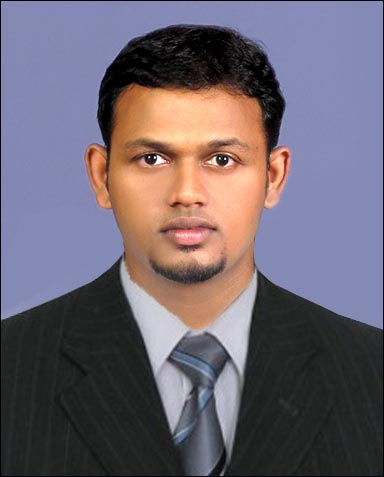 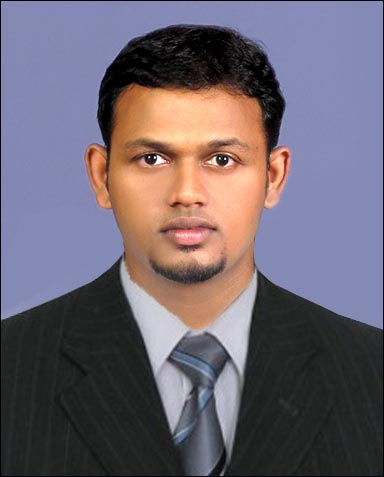 Mohammed.209697@2freemail.com  Document Controller	OBJECTIVEEager to contribute for a progressive company with quality management, provide good career growth, personal development and opportunity to learn new concepts, tools and techniques in a highly dynamic and fast paced environment.  PERSONAL ATTRIBUTES Self-motivates solutions provider with a creative approach to problem solving and a consistent team player. Catalyst for initiating positive change with exceptional skills. Result-oriented & multi-task professional with solid experience of more than 11 years in handling as a Doc. ControllerOver 11 years of working experience in Electronic (ACONEX, Info Works & SAP) &  Manual Document Control fieldWORK EXPERIENCESeptember 2014 to date	:	Salini Impregilo Spa Co.Doha, State of QatarProject: Doha Metro – Red Line North Underground – Design and Build PackageMarch 2011 to Dec 2013	:	Bechtel 			(Raz Al Khair Aluminum smelter Project)Saudi ArabiaFeb 2007 to Jan 2011	:   Bechtel & Technip Joint venture   			(Kahursania Gas Plant)Saudi Arabia June 2006 to Feb 2007	       :	United Petrochemical CompanySaudi ArabiaJan 2006 to June 2006 	        :  Saudi Toyo Engineering CompanySaudi ArabiaWorking Experience in India2004 to 2005			       :	Airtel Mobile CompanyKadavandra, Ernakulam Position: Data Entry ClerkDuties & ResponsibilitiesResponsible for developing comprehensive systems and procedures for maintaining document control and change control of documents. Enforce procedures governing document creation, document publication, use, archival and responsible for implementation of EDMS and Document Control Process.Responsible for arranging the training of all staff within the Engineer’s    Organization in the use of ACONEX. Maintain Contract Execution.Ensures data control and distribution of project documents through EDMS (Aconex Transmittal and Workflow), including registration.Responsible in the Daily, Weekly and Monthly Report.Chair site meetings and distribute minutes to all project team members.Provide guidance and support to document controller to ensure effective document distribution process.Responsible for processing all incoming hard copies, as follows: providing a registry number, listing them in the Incoming Registry, indicating a due date for response, allocating the Team Coordinator and Reviewers as verified by the Project DirectorGenerate and maintain the document registration ensuring updated dailyFinalization of drafts in Aconex by making sure the necessary documents is attached to it before ProjectDirector’s signatureResponsible for processing/sending all outgoing documents through Aconex, providing a system- generated number, registering sent documents on the Incoming Registry as a replyGenerating overdue transmittals via Aconex and preparing them together with the other correspondence types that will be due and are overdue that are listed in the Incoming registry for distribution to the corresponding secretaries and their managers every ThursdayChanging status of Document in Aconex as per Engineer’s Design/ Documentation ReviewFiling, storing and data maintenance in such a manner that information should be available for all concerned persons at any time.Handling an informative system of matrix for distribution of project correspondence, Inspection Requests, shop drawings, Engineer's comments/approvals on site clarifications, work notifications, document submittals, material submittals, area of access handovers, developed by the project management.Performed administrative functions for the organization such as creating and administrating new member accounts and organization security.COMPUTER SKILLSDiploma in Computer Application (DCA)Microsoft office applications (97 & 2000)Proficient in Word, Excel & Power pointTECHNICAL QUALIFICATIONGraduate Diploma in Business Administration(National Institute of Management, Recognized by Government of Maharashtra)Plus Two(Higher Secondary Examination, Recognized by Government of Kerala)PERSONAL DETAILSName	:	MOHAMMED Date of Birth	:	04.01.1984Marital Status	:	MarriedCitizenship	:	IndianReligion	:	IslamLicense	:	Saudi Arabia / Qatar Languages known	:	English, Hindi, Tamil & MalayalamIn conclusion, I would like to assure that I am capable of handling any job assigned to me, which suits my qualifications and experience with almost care coupled with Leniency and my efficiency towards work to the total satisfaction of my employerMohammed 